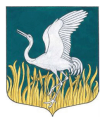 ЛЕНИНГРАДСКАЯ ОБЛАСТЬЛУЖСКИЙ МУНИЦИПАЛЬНЫЙ РАЙОНАДМИНИСТРАЦИЯМШИНСКОГО СЕЛЬСКОГО ПОСЕЛЕНИЯПОСТАНОВЛЕНИЕ от 12 августа 2022 г.                                                № 232В целях устранения  технической ошибки, администрация Мшинского сельского поселения Лужского муниципального района  Ленинградской области ПОСТАНОВЛЯЕТ:	1. Внести    в Постановление  администрации Мшинского сельского поселения от 21.06.2022  № 167 «Об утверждении административного  регламента по предоставлению  муниципальной услуги «Приватизации имущества, находящегося в муниципальной собственности» в соответствии       с Федеральным законом от 22 июля 2008 года № 159-ФЗ «Об особенностях отчуждения недвижимого имущества, находящегося в государственной собственности субъектов Российской Федерации или в муниципальной    собственности и арендуемого субъектами малого    и среднего предпринимательства, и о внесении изменений в отдельные законодательные акты Российской Федерации»следующие изменения:             1.1.  Изложить  пункт  2 в новой редакции:Признать утратившими силу: - Постановление администрации Мшинского сельского поселения Лужского муниципального района Ленинградской области от 07.12.2021 №341«О внесении изменений в постановление от 04.05.2018 №179 «Об утверждении Административного регламента по предоставлению муниципальной услуги по приватизации жилых помещений муниципального жилищного фонда МО Мшинское сельское поселение в новой редакции».2. Настоящее постановление  вступает в силу с момента подписания и подлежит размещению на официальном сайте администрации Мшинского  сельского поселения  в сети Интернет http://мшинское.рф/.      3. Контроль за исполнением постановления оставляю за собой.Глава администрацииМшинского сельского поселения                                                                                    О.А. МедведеваРазослано: в прокуратуру, в делоО внесении изменений в постановление администрации Мшинского сельского поселения от 21.06.2022 №167 «Об утверждении административного  регламента по предоставлению  муниципальной услуги     «Приватизации имущества, находящегося в муниципальной собственности» в соответствии       с Федеральным законом от 22 июля 2008 года № 159-ФЗ «Об особенностях отчуждения недвижимого имущества, находящегося в государственной собственности субъектов Российской Федерации или в муниципальной    собственности и арендуемого субъектами малого    и среднего предпринимательства, и о внесении изменений в отдельные законодательные акты Российской Федерации»